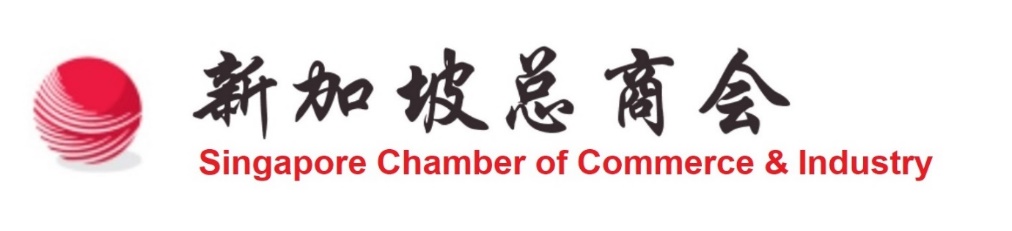 Exporter (Name & Address)REPUBLIC OF SINGAPORESingapore Chamber of Commerce & IndustryCERTIFICATE OF ORIGIN/ PROCESSINGNo. NO UNNAUTHORISED ADDITIONAL/ ALTERATION MAY BE MADE TO THIS CERTIFICATE ONCED IT IS ISSUEDConsignee (Name, Full Address & Country)8. DECLARATION BY THE EXPORTERWe hereby declare that the details and statements provided in this certificate are true and correctSignature:Name : Designation :Date : Departure Date : 8. DECLARATION BY THE EXPORTERWe hereby declare that the details and statements provided in this certificate are true and correctSignature:Name : Designation :Date : Vessel’s Name / Flight No.8. DECLARATION BY THE EXPORTERWe hereby declare that the details and statements provided in this certificate are true and correctSignature:Name : Designation :Date : Port of Discharge8. DECLARATION BY THE EXPORTERWe hereby declare that the details and statements provided in this certificate are true and correctSignature:Name : Designation :Date : Country of Final Destination8. DECLARATION BY THE EXPORTERWe hereby declare that the details and statements provided in this certificate are true and correctSignature:Name : Designation :Date : Country of Origin of Goods8. DECLARATION BY THE EXPORTERWe hereby declare that the details and statements provided in this certificate are true and correctSignature:Name : Designation :Date : 9 . Marks & Numbers         11.  Quantity & Units10. No & Kind of packagesDescription of Goods(include brand names if necessary)10. No & Kind of packagesDescription of Goods(include brand names if necessary)12. CERTIFICATION BY THE COMPETENT AUTHORITYWe hereby certify that evidence has been produced to satisfy us that the goods specified above originate in/ were processed in the country show in box 7. This Certificate is therefore issued and certified to the best of our knowledge and belief to be correct and without any liability on our part.12. CERTIFICATION BY THE COMPETENT AUTHORITYWe hereby certify that evidence has been produced to satisfy us that the goods specified above originate in/ were processed in the country show in box 7. This Certificate is therefore issued and certified to the best of our knowledge and belief to be correct and without any liability on our part.